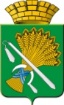 АДМИНИСТРАЦИЯ КАМЫШЛОВСКОГО ГОРОДСКОГО ОКРУГАП О С Т А Н О В Л Е Н И Еот  20.12.2021   № 969                                     Об утверждении Примерного положения об оплате труда работников муниципальных казенных учреждений Камышловского городского округа, в отношении которых администрация Камышловского городского округа осуществляет функции и полномочия учредителяВ соответствии с Трудовым кодексом Российской Федерации («Российская газета от 31.12.2001 г. № 256), постановлением главы Камышловского городского округа от 03.08.2010 г. №1307 «О введении новых систем оплаты труда работников муниципальных бюджетных, автономных и казенных учреждений Камышловского городского округа», в целях совершенствования системы оплаты труда работников муниципальных организаций Камышловского городского округа, в отношении которых администрация Камышловского городского округа осуществляет функции и полномочия учредителя, администрация Камышловского городского округаПОСТАНОВЛЯЕТ:1. Утвердить Примерное положение об оплате труда работников муниципальных казенных учреждений Камышловского городского округа, в отношении которых администрация Камышловского городского округа осуществляет функции и полномочия учредителя (прилагается).2.Руководителям муниципальных казенных учреждений, в отношении которых администрация Камышловского городского округа осуществляет функции и полномочия учредителя, руководствоваться примерным положением при разработке локальных нормативных актов.3.Настоящее постановление разместить на официальном сайте Камышловского городского округа и опубликовать в газете «Камышловские известия».4. Контроль исполнения настоящего постановления оставляю за собой.ГлаваКамышловского городского округа                                               А.В. Половников                                           УТВЕРЖДЕНО                                                                             постановлением администрацииКамышловского городского округа                                                     от 20.12.2021  № 969Примерное положение об оплате труда работников муниципальных казенных учреждений Камышловского городского округа, в отношении которых администрация Камышловского городского округа осуществляет функции и полномочия учредителяГлава 1. ОБЩИЕ ПОЛОЖЕНИЯ1. Заработная плата работников муниципальных казенных учреждений Камышловского городского округа, в отношении которых администрация Камышловского городского округа осуществляет функции и полномочия учредителя (далее -Учреждение) (без учета премий и иных стимулирующих выплат) устанавливается в соответствии с локальными нормативными актами, которые разрабатываются на основе настоящего Положения.2. Месячная заработная плата работника, полностью отработавшего за этот период норму рабочего времени и выполнившего норму труда (трудовые обязанности), не может быть ниже минимального размера заработной платы, установленного в Свердловской области.3. Размер, порядок и условия оплаты труда работников Учреждения устанавливаются работодателем в трудовом договоре.Условия оплаты труда, включая размер оклада (должностного оклада), ставки заработной платы работника, повышающие коэффициенты к окладам, выплаты компенсационного характера являются обязательными для включения в трудовой договор. 4. Фонд оплаты труда Учреждения утверждается главным распорядителем бюджетных средств на соответствующий финансовый год.5. Штатное расписание разрабатывается Учреждением в соответствии со структурой, согласованной с главным распорядителем бюджетных средств, в пределах утвержденного на соответствующий финансовый год фонда оплаты труда.6. Должности работников, включаемые в штатное расписание учреждения, должны соответствовать уставным целям учреждения, Единым тарифно-квалификационным справочником работ и профессий рабочих (далее - ЕТКС), состоящим из тарифно-квалификационных характеристик, содержащих характеристики основных видов работ по профессиям рабочих в зависимости от их сложности, и соответствующие им тарифные разряды, требования, предъявляемые к профессиональным знаниям и навыкам рабочих и Единым квалификационным справочником должностей руководителей, специалистов и служащих (далее - ЕКС), состоящим из квалификационных характеристик должностей руководителей, специалистов и служащих, содержащих должностные обязанности и требования, предъявляемые к уровню знаний и квалификации руководителей, специалистов и служащих, а также соответствующими положениями профессиональных стандартов.7. Рекомендуемые минимальные размеры окладов работников учреждения устанавливаются на основе отнесения их профессий (должностей) к квалификационным уровням профессиональных квалификационных групп (далее - ПКГ), утвержденных федеральным органом исполнительной власти, осуществляющим функции по выработке государственной политики и нормативно-правовому регулированию в сфере труда.8. Положение об оплате труда работников учреждения, разрабатываемое учреждением, должно предусматривать фиксированные размеры окладов применительно к соответствующим ПКГ и квалификационным уровням ПКГ. В положении об оплате труда работников учреждения, разрабатываемом учреждением, не допускается использование терминологии "рекомендуемые минимальные размеры" или "минимальные размеры" окладов (должностных окладов), ставок заработной платы, применяемой в Примерных положениях.Глава 2. УСЛОВИЯ ОПРЕДЕЛЕНИЯ ОПЛАТЫ ТРУДА9. Оплата труда работников Учреждения устанавливается с учетом:1) ЕТКС;2) ЕКС и профессиональных стандартов;3) номенклатуры должностей;4) государственных гарантий по оплате труда, предусмотренных трудовым законодательством;5) перечня видов выплат компенсационного характера;6) перечня видов выплат стимулирующего характера;7) профессиональных квалификационных групп;8) единых рекомендаций Российской трехсторонней комиссии по регулированию социально-трудовых отношений по установлению на федеральном, региональном и местном уровнях оплаты труда работников организаций, финансируемых из соответствующих бюджетов;10. При определении размера оплаты труда работников Учреждения учитываются следующие условия:1) показатели квалификации (образование, стаж работы, наличие ученой степени, почетного звания);2) продолжительность рабочего времени 3) объемы работы;4) условия труда, отклоняющиеся от нормальных, выплаты, обусловленные районным регулированием оплаты труда.11. Заработная плата работников Учреждения предельными размерами не ограничивается, за исключением случаев, предусмотренных Трудовым кодексом Российской Федерации.12. Изменение оплаты труда производится:1) при присвоении почетного звания - со дня присвоения (при предъявлении документа, подтверждающего присвоение почетного звания);2) при присуждении ученой степени кандидата наук - со дня вынесения решения Высшей аттестационной комиссией федерального органа исполнительной власти о выдаче диплома (при предъявлении диплома государственного образца кандидата наук).13. При наступлении у работника права в соответствии с пунктом 10 настоящего Положения на изменение заработной платы в период пребывания его в ежегодном или другом отпуске, а также в период его временной нетрудоспособности выплата заработной платы производится с соблюдением норм трудового законодательства.14. Руководитель Учреждения:1) проверяет документы об образовании и стаже работы, другие основания, предусмотренные настоящим Положением, в соответствии с которыми определяются размеры окладов (должностных окладов), ставок заработной платы работников;2) ежегодно составляет и утверждает штатное расписание на работников Учреждения 3) несет ответственность за своевременное и правильное определение размеров заработной платы работников Учреждения.15. Предельный объем нагрузки, которая может выполняться в организации работниками, устанавливается в случаях, предусмотренных Трудовым кодексом Российской Федерации, Федеральными законами и иными нормативными правовыми актами, содержащими нормы трудового права.Глава 3. ПОРЯДОК ОПРЕДЕЛЕНИЯ ОПЛАТЫ ТРУДА СЛУЖАЩИХ, РАБОТНИКОВ МУНИЦИПАЛЬНОГО КАЗЕННОГО УЧРЕЖДЕНИЯ16. Оплата труда работников Учреждения включает в себя:размеры минимальных окладов (должностных окладов), ставок заработной платы по профессиональным квалификационным группам;размеры повышающих коэффициентов к минимальным окладам (должностным окладам), ставкам заработной платы;выплаты компенсационного характера в соответствии с перечнем видов выплат компенсационного характера, установленных в главе 6 настоящего Положения;выплаты стимулирующего характера в соответствии с перечнем видов выплат стимулирующего характера, установленных в главе 7 настоящего Положения.17. Минимальные размеры должностных окладов по профессиональным квалификационным группам работников, занимающих должности служащих, устанавливаются на основе отнесения должностей к профессиональным квалификационным группам.18. Учреждение в пределах, имеющихся у него средств на оплату труда самостоятельно определяет размеры окладов (должностных окладов), ставок заработной платы, а также размеры стимулирующих и иных выплат без ограничения их максимальными размерами в соответствии с настоящим Положением.19. Минимальный размер оклада (должностного оклада), ставки заработной платы работника устанавливается по профессиональным квалификационным группам в соответствии с занимаемой должностью, с учетом требований к профессиональной подготовке и уровню квалификации, которые необходимы для осуществления соответствующей профессиональной деятельности, в соответствии с локальным нормативным актом.20. В соответствии с локальным актом, работникам учреждения, занимающим должности служащих, могут устанавливаться персональные повышающие коэффициенты к минимальным размерам должностных окладов. 21. Решение об установлении персонального повышающего коэффициента и его размерах конкретному работнику принимается руководителем учреждения персонально в отношении конкретного работника. Размер персонального повышающего коэффициента - до 3,0.22. С учетом условий и результатов труда служащим устанавливаются выплаты компенсационного и стимулирующего характера, предусмотренные главами 6 и 7 настоящего Положения.Размер выплат по повышающему коэффициенту к окладу (должностному окладу), ставке заработной платы определяется путем умножения размера оклада (должностного оклада), ставки заработной платы работника на повышающий коэффициент.23. Повышающие коэффициенты к минимальному окладу (должностному окладу), ставке заработной платы по профессиональным квалификационным группам подразделяются на следующие виды:повышающий коэффициент за выполнение важных (особо важных) и ответственных (особо ответственных) работ;персональный повышающий коэффициент, согласно Положения по стимулирующим выплатам.24. Повышающие коэффициенты к окладу (должностному окладу) устанавливаются на определенный период времени и относятся к стимулирующим выплатам.Применение повышающих коэффициентов к окладам (должностным окладам), ставкам заработной платы не образует новые оклады (должностные оклады) и не учитывается при начислении стимулирующих и компенсационных выплат, которые устанавливаются в процентах к окладу (должностному окладу), ставке заработной платы.25. Выплаты по повышающим коэффициентам к минимальным окладам (должностным окладам), ставкам заработной платы осуществляются в пределах фонда оплаты труда учреждения, утвержденного на соответствующий финансовый год.26. Персональные повышающие коэффициенты устанавливаются с учетом уровня профессиональной подготовки работников, сложности, важности выполняемой работы, степени самостоятельности и ответственности при выполнении поставленных задач и других факторов, предусмотренных локальным актом учреждения.Решение о введении персональных повышающих коэффициентов принимается руководителем в отношении конкретного работника.27. Оплата труда работников, занятых по совместительству, производится пропорционально отработанному времени, в зависимости от выработки либо на других условиях, определенных трудовым договором.Определение размеров заработной платы по основной должности, а также по должности, занимаемой в порядке совместительства, производится раздельно по каждой из должностей.28. При работе на условиях неполного рабочего времени оплата труда работника производится пропорционально отработанному им времени или в зависимости от выполняемого объема работ.29. Размеры повышающих коэффициентов (в соответствии с настоящим Положением) устанавливаются локальным актом Учреждения, принятым руководителем учреждения с учетом мнения выборного органа первичной профсоюзной организации или иного представительного органа работников учреждения, в пределах бюджетных ассигнований на оплату труда работников учреждения.Глава 4. УСЛОВИЯ ОПЛАТЫ ТРУДА ЗАМЕСТИТЕЛЯ РУКОВОДИТЕЛЯ УЧРЕЖДЕНИЯ И ГЛАВНОГО БУХГАЛТЕРА30. Размер, порядок и условия оплаты труда заместителя руководителя и главного бухгалтера учреждения устанавливается работодателем в трудовом договоре.31. Оплата труда заместителя руководителя и главного бухгалтера учреждения включает в себя:1) оклад (должностной оклад);2) выплаты компенсационного характера;3) выплаты стимулирующего характера.32. Размещение информации о рассчитываемой за календарный год среднемесячной заработной плате заместителя руководителя организации и главного бухгалтера, и представление указанными лицами данной информации осуществляются в соответствии с порядком, установленным Администрацией Камышловского городского округа.33. Должностной оклад заместителя руководителя организации и главного бухгалтера устанавливаются на 10 - 30% ниже должностного оклада руководителя муниципального учреждения.Повышение должностного оклада руководителя не влечет за собой повышения должностного оклада заместителя руководителя и главного бухгалтера, если размер установленного ранее должностного оклада заместителя руководителя и главного бухгалтера находится в диапазоне 10 – 30 процентов ниже должностного оклада руководителя.Конкретный размер должностного оклада заместителя руководителя организации и главного бухгалтера устанавливается в соответствии с локальным актом организации в сфере, принятым руководителем муниципального учреждения с учетом мнения выборного органа первичной профсоюзной организации или иного представительного органа работников организации.34. Заместителю руководителя муниципального учреждения и главному бухгалтеру устанавливаются выплаты стимулирующего характера в соответствии с главой 7 настоящего примерного положения, с учетом выполнения целевых показателей эффективности работы, устанавливаемых руководителем организации.Решение о выплатах стимулирующего характера и их размерах заместителю руководителя организации и главному бухгалтеру принимается руководителем организации.35. Заместителю руководителя организации и главному бухгалтеру устанавливаются выплаты компенсационного характера в соответствии с 6 главой настоящего примерного положения.Глава 5. ПОРЯДОК ОПРЕДЕЛЕНИЯ ОПЛАТЫ ТРУДА РАБОТНИКОВ, ОСУЩЕСТВЛЯЮЩИХ ПРОФЕССИОНАЛЬНУЮ ДЕЯТЕЛЬНОСТЬ ПО ПРОФЕССИЯМ РАБОЧИХ36. Размеры окладов рабочих устанавливаются в зависимости от присвоенных им квалификационных разрядов в соответствии с Единым тарифно-квалификационным справочником работ и профессий рабочих.37. Минимальные размеры окладов по квалификационным разрядам общеотраслевых профессий рабочих учреждения устанавливаются локальным актом.38. Локальным актом учреждения может быть предусмотрено установление следующих повышающих коэффициентов к минимальным размерам окладов рабочих:повышающий коэффициент за выполнение важных (особо важных) и ответственных (особо ответственных) работ;персональный повышающий коэффициент.39. Повышающий коэффициент за выполнение важных (особо важных) и ответственных (особо ответственных) работ устанавливается к минимальным размерам окладов по квалификационным разрядам рабочих по профессиям, не ниже 6 разряда ЕТКС, при выполнении важных (особо важных) и ответственных (особо ответственных) работ на срок выполнения указанных работ, но не более 1 года.Решение о применении указанного повышающего коэффициента принимает руководитель учреждения с учетом обеспечения указанных выплат финансовыми средствами. Размер повышающего коэффициента за выполнение важных (особо важных) и ответственных (особо ответственных) работ - до 2,0.Профессии рабочих, выполняющих важные (особо важные) и ответственные (особо ответственные) работы, утверждаются локальным актом соответствующего учреждения.40. Локальным актом учреждения предусматривается применение персональных повышающих коэффициентов к минимальным размерам окладов рабочих по соответствующим профессиям. Размер персонального повышающего коэффициента - до 2,0.Решение об установлении персонального повышающего коэффициента и его размере принимает руководитель учреждения в отношении конкретного работника.41. С учетом условий и результатов труда рабочим устанавливаются выплаты компенсационного и стимулирующего характера, предусмотренные главами 6 и 7 настоящего Положения.Глава 6. КОМПЕНСАЦИОННЫЕ ВЫПЛАТЫ42. Выплаты компенсационного характера, размеры и условия их осуществления устанавливаются коллективными договорами, соглашениями и локальными нормативными актами в соответствии с трудовым законодательством, содержащими нормы трудового права.43. Выплаты компенсационного характера устанавливаются к окладам (должностным окладам), ставкам заработной платы работникам учреждения при наличии оснований для их выплаты в пределах фонда оплаты труда, утвержденного на соответствующий финансовый год.44. Для работников учреждения устанавливаются следующие выплаты компенсационного характера:выплаты работникам, занятым на тяжелых работах, работах с вредными и (или) опасными и иными особыми условиями труда;выплаты за работу в местностях с особыми климатическими условиями;выплаты за работу в условиях, отклоняющихся от нормальных (при выполнении работ различной квалификации, совмещении профессий (должностей), сверхурочной работе, работе в ночное время и при выполнении работ в других условиях, отклоняющихся от нормальных).45. Размеры компенсационных выплат устанавливаются в процентном отношении (если иное не установлено законодательством Российской Федерации) к окладу (должностному окладу), ставке заработной платы. При этом размер компенсационных выплат не может быть установлен ниже размеров выплат, установленных трудовым законодательством и иными нормативными правовыми актами, содержащими нормы трудового права.При работе на условиях неполного рабочего времени компенсационные выплаты работнику пропорционально уменьшаются.46. Выплата работникам, занятым на работах с вредными и (или) опасными условиями труда, устанавливается в порядке, определенном законодательством Российской Федерации.Работникам, занятым на работах с тяжелыми и вредными, особо тяжелыми и особо вредными условиями труда, выплачивается:за работу в тяжелых и вредных условиях труда - до 12 процентов оклада (должностного оклада), ставки заработной платы;за работу в особо тяжелых и особо вредных условиях труда - до 24 процентов оклада (должностного оклада), ставки заработной платы.Руководитель учреждения осуществляет меры по проведению аттестации рабочих мест с целью уточнения наличия условий труда, отклоняющихся от нормальных, и оснований применения компенсационных выплат за работу в указанных условиях.Аттестация рабочих мест осуществляется в соответствии с Приказом Министерства здравоохранения и социального развития Российской Федерации от 31.12.2007 N 569 "Об утверждении Порядка проведения аттестации рабочих мест по условиям труда".Указанные выплаты работникам производятся при условии, когда работники не менее 50 процентов рабочего времени заняты на работах с тяжелыми и вредными, особо тяжелыми и особо вредными условиями труда и при аттестации рабочих мест. Если по итогам аттестации рабочее место признается безопасным, то указанная выплата снимается.47. Всем работникам учреждения выплачивается районный коэффициент к заработной плате за работу в местностях с особыми климатическими условиями, установленный Постановлением Совета Министров СССР от 21.05.1987 N 591 "О введении районных коэффициентов к заработной плате рабочих и служащих, для которых они не установлены, на Урале и в производственных отраслях в северных и восточных районах Казахской ССР".48. Выплата за совмещение профессий (должностей) устанавливается работнику при выполнении им дополнительной работы по другой профессии (должности) в пределах установленной продолжительности рабочего времени. Размер доплаты и срок исполнения данной работы устанавливается по соглашению сторон трудового договора с учетом содержания и (или) объема дополнительной работы.49. Выплата за расширение зоны обслуживания устанавливается работнику при выполнении им дополнительной работы по такой же профессии (должности). Размер доплаты и срок исполнения данной работы устанавливается по соглашению сторон трудового договора с учетом содержания и (или) объема дополнительной работы.50. Доплата за увеличение объема работы или исполнение обязанностей временно отсутствующего работника без освобождения от работы, определенной трудовым договором, устанавливается работнику в случае увеличения установленного ему объема работы или возложения на него обязанностей временно отсутствующего работника без освобождения от работы, определенной трудовым договором.Размеры доплат и порядок их установления определяются учреждением самостоятельно в пределах фонда оплаты труда и закрепляются в локальном нормативном акте учреждения, утвержденном руководителем учреждения.Размер доплаты и срок исполнения дополнительно оплачиваемых работ устанавливаются по соглашению сторон трудового договора с учетом содержания и (или) объема дополнительной работы.51. В непрерывно действующих учреждениях и на отдельных видах работ, где невозможно уменьшение продолжительности работы (смены) в предпраздничный день, переработка компенсируется предоставлением работнику дополнительного времени отдыха или с согласия работника с дополнительной оплатой в соответствии с действующим законодательством.Дополнительная оплата сверхурочной работы составляет за первые два часа работы не менее полуторного размера оклада (должностного оклада), ставки заработной платы, рассчитанных за час работы, за последующие часы - двойного. Расчет части оклада (должностного оклада), ставки заработной платы за час работы определяется путем деления оклада (должностного оклада), ставки заработной платы работника на среднемесячное количество рабочих часов в соответствующем календарном году в зависимости от установленной работнику продолжительности рабочей недели.Повышенная оплата сверхурочной работы осуществляется в пределах фонда оплаты труда, утвержденного на соответствующий финансовый год,52. Минимальный размер повышения оплаты труда за работу в ночное время (с 22 часов до 6 часов) составляет не менее 20% процентов оклада (должностного оклада), ставки заработной платы, рассчитанных за час работы, за каждый час работы в ночное время. Расчет части оклада (должностного оклада), ставки заработной платы за час работы определяется путем деления оклада (должностного оклада), ставки заработной платы работника на среднемесячное количество рабочих часов в соответствующем календарном году в зависимости от установленной работнику продолжительности рабочей недели.Повышенная оплата за работу в ночное время осуществляется в пределах фонда оплаты труда, утвержденного на соответствующий финансовый год.53. Доплата за работу в выходные и нерабочие праздничные дни производится работникам, привлекавшимся к работе в выходные и нерабочие праздничные дни, в пределах фонда оплаты труда, утвержденного на соответствующий финансовый год.По желанию работника работа в выходные и нерабочие праздничные дни вместо повышенной оплаты может компенсироваться предоставлением дополнительного времени отдыха, но не менее времени, отработанного в выходные и нерабочие праздничные дни.54. Условия, размеры и порядок осуществления компенсационных выплат работникам устанавливаются руководителем учреждения в соответствии с локальным актом учреждения.Размер выплаты конкретному работнику и срок данной выплаты устанавливается по соглашению сторон трудового договора с учетом содержания и (или) объема дополнительной работы.55. Компенсационные выплаты производятся как по основному месту работы, так и при совмещении должностей, расширении зоны обслуживания и совместительстве.Компенсационные выплаты не образуют новые оклады (должностные оклады), ставки заработной платы и не учитываются при начислении стимулирующих и иных выплат, устанавливаемых в процентах к окладу (должностному окладу), ставке заработной платы.Глава 7. ВЫПЛАТЫ СТИМУЛИРУЮЩЕГО ХАРАКТЕРА56. Выплаты стимулирующего характера, размеры и условия их осуществления устанавливаются локальными нормативными актами в пределах бюджетных ассигнований на оплату труда работников учреждения.57. Размер выплат стимулирующего характера определяется в процентном отношении к окладу (должностному окладу), ставке заработной платы и (или) в абсолютном размере.Выплаты стимулирующего характера устанавливаются:1) за интенсивность и высокие результаты работы;2) за качество выполняемых работ;3) премиальные выплаты по итогам работы.58. К выплатам стимулирующего характера относятся выплаты, направленные на стимулирование к качественному результату труда, поощрение за выполненную работу.Основными условиями для осуществления выплат стимулирующего характера являются:успешное и добросовестное исполнение профессиональных и должностных обязанностей работником в соответствующем периоде;инициатива, творчество и применение в работе современных форм и методов организации труда;участие в течение соответствующего периода в выполнении важных работ, мероприятий.Конкретные показатели (критерии) оценки эффективности труда устанавливаются локальными нормативными актами и отражают количественную и (или) качественную оценку трудовой деятельности работников.Выплаты стимулирующего характера максимальными размерами не ограничиваются.59. Работникам, работающим неполное рабочее время (день, неделя), размер стимулирующих выплат устанавливается исходя из окладов (должностных окладов), ставок заработной платы, исчисленных пропорционально отработанному времени.60. В целях социальной защищенности работников учреждения и поощрении их за достигнутые успехи, профессионализм и личный вклад в работу коллектива в пределах финансовых средств на оплату труда по решению руководителя учреждения, применяется единовременное премирование работников учреждения:1) при объявлении благодарности руководителя Учреждения2) при награждении Почетной грамотой разного уровня;3) при награждении нагрудными знаками;4) при награждении государственными наградами и наградами Свердловской области;5) в связи с празднованием профессиональных праздников;6) в связи с праздничными днями и юбилейными датами (50,55, 60, лет со дня рождения);7) при увольнении в связи с уходом на трудовую пенсию по старости;8) при прекращении трудового договора в связи с признанием работника полностью неспособным к трудовой деятельности в соответствии с медицинским заключением.Условия, порядок и размер единовременного премирования определяются положением о премировании работников учреждения, принятым руководителем учреждения.61. Работодатель вправе, при наличии экономии финансовых средств на оплату труда, оказывать работникам материальную помощь.Условия выплаты и размер материальной помощи устанавливаются локальным актом учреждения, принятым руководителем учреждения и коллективным договором.Материальная помощь выплачивается на основании заявления работника.Глава 8. ЗАКЛЮЧИТЕЛЬНЫЕ ПОЛОЖЕНИЯ62. В случае задержки выплаты работникам заработной платы и других нарушений в сфере оплаты труда руководитель учреждения несет ответственность в соответствии с Трудовым кодексом Российской Федерации, другими федеральными законами и иными нормативными правовыми актами, содержащими нормы трудового права.63 При отсутствии или недостатке соответствующих (бюджетных) финансовых средств руководитель учреждения вправе приостановить выплату стимулирующих надбавок, уменьшить, либо отменить их выплату, предупредив работников об этом в порядке, установленном статьей 74 Трудового кодекса Российской Федерации.64. Для выполнения работ, связанных с временным расширением объема оказываемых учреждением услуг и работ, учреждение вправе осуществлять привлечение помимо работников, занимающих должности (профессии), предусмотренные штатным расписанием на постоянной основе, других работников на условиях срочного трудового договора.